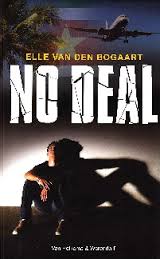 Naam: Sander van der GootKlas V.M.B.O 2Datum: 5-1-15Vragen bij boekverslagDe titel: No DealDe schrijver: Elle van den BoogaardAantal bladzijden: 158 bladdzijdenDe uitgever: van Holkema & Warendorf Druk: staat er niet inHet jaartal: 2012Hoofdpersonen OnderwerpHet boek gaat over een 17-jarige jongen, die alleen met zijn moeder woont sinds zijn vader is vertrokken, Simon. Simon komt door zijn naïviteit in de problemen en wordt gedwongen om illegaal drugs van Suriname naar Nederland te smokkelen.Vragen voor samenvatting:Simon zijn ouders zijn gescheiden en hij woont sinds een half jaar alleen met zijn moeder. Op de nieuwe school leert hij Dio kennen, die aardig voor hem is en hem meeneemt naar een feest, waar hij Winston ontmoet. Susan leert hij later in Suriname kennen.Simon gaat met Dio naar een feest en stapt met alcohol op achter het stuur van de auto van Wiston om naar een ander feest te gaan. Onderweg krijgen ze een ongeluk en de auto van Winston is behoorlijk beschadigd. Simon moet deze schade vergoeden, maar heeft geen geld. Daarom moet hij een pakje ophalen uit Suriname.In Suriname leert hij Susan kennen, die ook een schuld heeft in te lossen bij Winston en komt hij erachter dat hij drugs, heroïnebolletjes moet smokkelen naar Nederland. Om dit door te slikken is nog niet zo eenvoudig.Wanneer Simon met de bolletjes in zijn lichaam in Nederland aankomt en hij naar Winston is gebracht en de bolletjes uit moet poepen veranderd Winston ineens van plan en wordt hij naar de “baas”gebracht. Eenmaal hier aangekomen doet de politie een inval en komt hij erachter dat Dio ook in het complot zat. De bolletjes die hij heeft geslikt blijken niet uit heroïne te bestaan, maar zijn verwisseld en is hij gebruikt door de politie om een bende op te rollenSamenvatting: De ouders van de 17-jarige Simon zijn gescheiden en sindsdien woont hij bij zijn moeder. Ze hebben het niet breed en geld voor extra dingen is er niet. Simon heeft dan ook baantjes om dingen te doen waar zijn moeder geen geld voor heeft. Op de nieuwe school heeft Simon nog geen vrienden.Tot op een dag de populaire Gio hem aanspreekt en hem vraagt met hem naar een feest te gaan. Simon liegt tegen zijn moeder over waar het feest is, hij zegt dat het bij een jongen thuis is terwijl hij in werkelijkheid naar een feest in de stad gaat. Samen met Gio drinkt hij een paar biertjes en tequilla en ontmoet hij twee leuke meisjes. Het ene meisje gaat even met hem naar buiten en daar lopen ze Winston tegen het lijf die hun uitnodigd voor een ander feestje even verderop in de stad. Ze krijgen de sleutels van Winston zijn auto en willen met zijn allen naar het andere feest. Winston zegt nog iets af te moeten handelen en blijft achter. Gio heeft de autosleutels, maar ligt ineens op de grond te kronkelen van de pijn, hij heeft zijn voet verzwikt en kan nu zeker niet rijden. Simon moet nu rijden, maar heeft natuurlijk nog geen rijbewijs, hij rijdt wel eens in een auto als hij aan het werk is bij zijn oom in de garage. Hij stapt achter het stuur, ongeveer halverwege ziet hij ineens een auto met hoge snelheid op hem afkomen en valt Gio ineens tegen hem aan. Voordat hij door heeft wat er gebeurd hebben ze een ongeluk gehad en zit de auto van Winston behoorlijk in elkaar.Winston wil natuurlijk dat dit wordt vergoed, omdat hij zelf niet verzekerd is. Simon heeft geen rijbewijs en is bang dat de politie erbij wordt gehaald, maar geld om te betalen heeft hij niet. Winston stelt voor dat Simon dan een klusje voor hem kan gaan doen, een pakketje ophalen uit Suriname. Simon vermoedt direct dat het om drugs gaat en wil hier niet aan meewerken, maar zijn moeder mag er ook niet achterkomen. Als hij dan ook nog hoort dat zijn moeder haar baan kwijt is weet hij dat hij geen andere keus  heeft. Tegen zijn moeder zegt hij dat hij een weekje met Gio naar de Ardennen gaat, terwijl hij dus naar Suriname gaat om zijn schuld in te lossen. In Suriname wordt hij opgewacht door Susan, de vriendin van Lorenzo, zij moet hem de stad laten zien en hem bezig houden. Zijn telefoon moet hij inleveren bij haar. Simon komt erachter dat ook Susan dit niet uit vrije wil doet, ook zij is bedreigd dat haar familie iets zou kunnen overkomen. Ze wordt zelfs geslagen. Simon wordt gedwongen om bolletjes te slikken, dit is niet eenvoudig en moet oefenen. Wanneer ze samen een keer gaan zwemmen wordt Susan onwel en moet naar het ziekenhuis. Lorenzo is hier niet blij mee en Simon heeft vanaf dat moment geen contact meer met haar. De dag dat hij terug gaat, moet hij honderd bolletjes slikken. Hij is bang en heeft pijn, maar houdt vol en komt door de douane. In Nederland wacht een vrouw op hem om hem naar Winston te brengen, onderweg houdt hij het niet meer en poept drie bolletjes uit. De vrouw neemt dit van hem af, maar zegt later niets tegen Winston. Wanneer Simon dit verteld gaat Winston in de auto kijken waar ze zijn en komt verward en nerveus weer terug. De plannen zijn veranderd, ze gaan, terwijl het de bedoeling was dat Simon eerst alles uit moest poepen. Bij een garage aangekomen komt Simon erachter dat Gio er vanaf het begin bij betrokken is geweest, hij handelde in opdracht van zijn vader, de “baas’. Op een gegeven moment komt de politie binnen stormen en vallen er schoten, Gio zijn vader pakt Simon en bedreigd hem met een pistool, dit pikt Gio niet en valt zijn vader aan. De politie arresteert iedereen, maar niet Simon. Op het politiebureau komt Simon erachter dat de politie hem al vanaf het vliegveld in Suriname volgde en dat hij geen heroïne maar zetmeel heeft geslikt. Het was de politie te doen om de bende op te rollen. Het hele ongeluk met Winston zijn auto en Gio die aardig deed, alles viel op zijn plaats, het hele ongeluk was in scene gezet om hem zover te krijgen de drugs te smokkelen. Ook Susan heeft meegewerkt om de bende op te rollen en is weer veilig naar Nederland gekomen. Een dag later zien ze elkaar op het politiebureau.Eigen mening:Het plaatje laat zien hoe machteloos Simon zich voelt en de twijfel die hij heeft of hij ermee door moet gaan.Simon en Susan zijn hele aardige jonge mensen. Simon zijn moeder is een lieve zorgzame vrouw. Winston is een gemene man en Gio weet niet beter omdat hij zijn vader als voorbeeld heeft.Het eind is leuk want dan ziet hij Susan weer.Vond het stuk dat hij de bolletjes moest slikken niet leuk.Het slot was spannend en gelukkig loopt het goed af.Ik zou het zeker aanraden, want het leest lekker en is spannend.No deal is een spannend boek, waarvan je de afloop niet kan raden. Uiteindelijk blijkt dat alles wat Simon overkomt vooraf bedacht is door Gio en Winston. De afloop is alleen niet zoals je zou verwachten, want uiteindelijk blijkt dat Simon eigenlijk nooit echt in gevaar is geweest. Aan het einde komt het zelfs ook goed met Susan, zij komt ook weer naar Nederland en zien ze elkaar weer op het politiebureau.Naam:Uiterlijke kenmerken:Karakterkenmerken:SimonWordt niet beschrevenVerlegen, naïefMoederWordt niet beschrevenBezorgd, moederlijk, teruggetrokkenSusanZwart krullend haar, donkere ogen, volle rode lippenLief, naïef WinstonWordt niet beschrevenArrogant, zelfverzekerd, gemeenDio Licht getint, lichtgroene ogenZelfverzekerd, arrogant